22 февраля 2019 годастаница Малая ЛучкаМБОУ «Малолученская  ОШ № 13»переулок Приморский ,1411-00 часов.22 февраля 2019 годастаница Малая ЛучкаМБОУ «Малолученская  ОШ № 13»переулок Приморский ,1411-00 часов.24 октября 2016 года избрана на должность главы Администрации Малолученского сельского поселения Козырева Елена Валентиновна.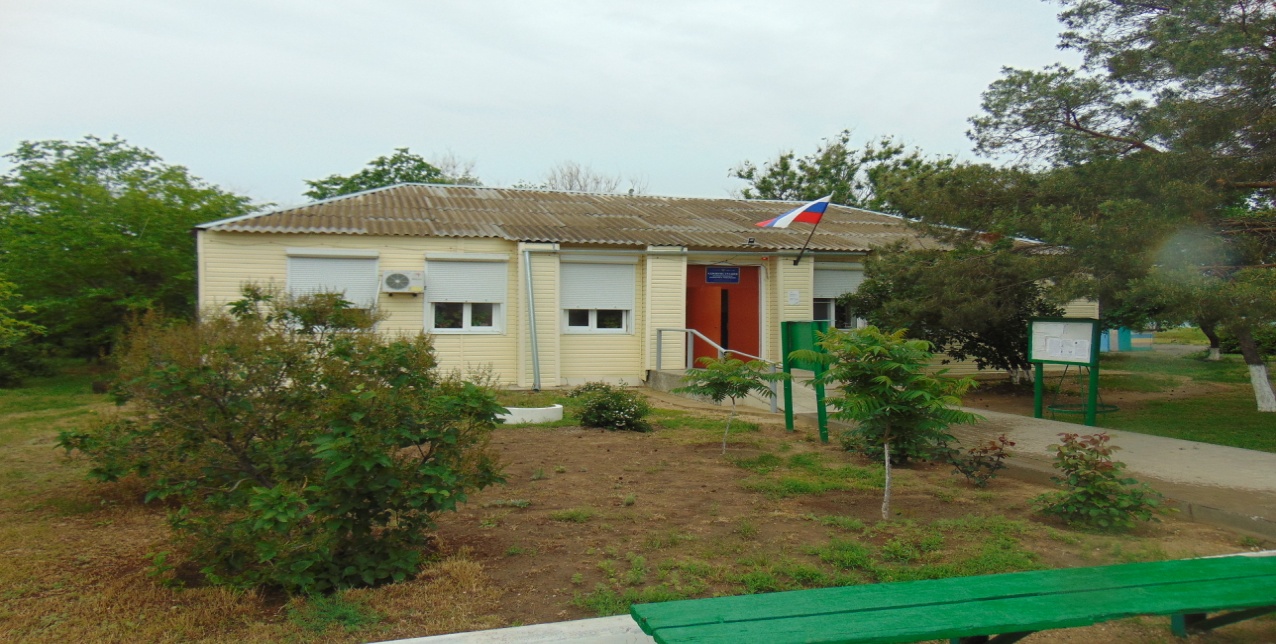 В соответствии с Федеральным законом Российской Федерации от 06.10.2003 года №131-ФЗ «Об общих принципах организации местного самоуправления в Российской Федерации» 1 января 2006 года образовано Малолученское сельское поселение.Малолученское сельское поселение входит в состав муниципального образования «Дубовский район», расположенного на территории Ростовской области Российской Федерации; расположено на северо-западе Дубовского района, на юго-востоке Ростовской области, омывается водами Цимлянского водохранилища. Поселение с северо-востока граничит с Волгоградской областью, с юго-запада с Жуковским сельским поселением, с юго-востока с Вербовологовским сельским поселением. Расстояние до районного центра (село Дубовское) 58 км., до г. Ростова-на-Дону 320 км.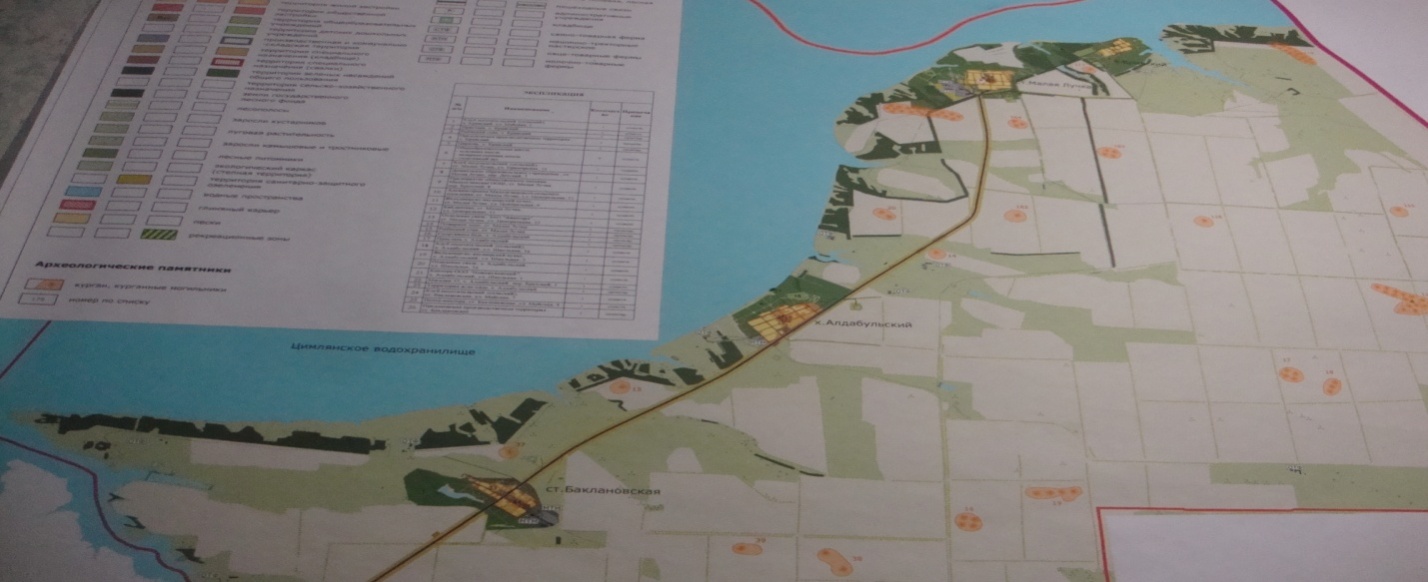 Общая площадь поселения составляет 376,3 кв. км.В состав Малолученского сельского поселения входят следующие населенные пункты:станица Малая Лучка – административный центр;хутор Кривский;             станица Баклановская;            хутор АлдабульскийСВЕДЕНИЯо национальном составе Малолученском сельского поселения        на 01.01.2019 г.Доходная частьбюджета Малолученского сельского поселения за 2018 годСтруктура поступления собственных доходов в 2018 годуРасходная часть бюджета Малолученского сельского поселения за 2018 годОфициальный сайт Администрации Малолученскогосельскогопоселения Дубовского  районаhttp://maloluschenskoesp.ru/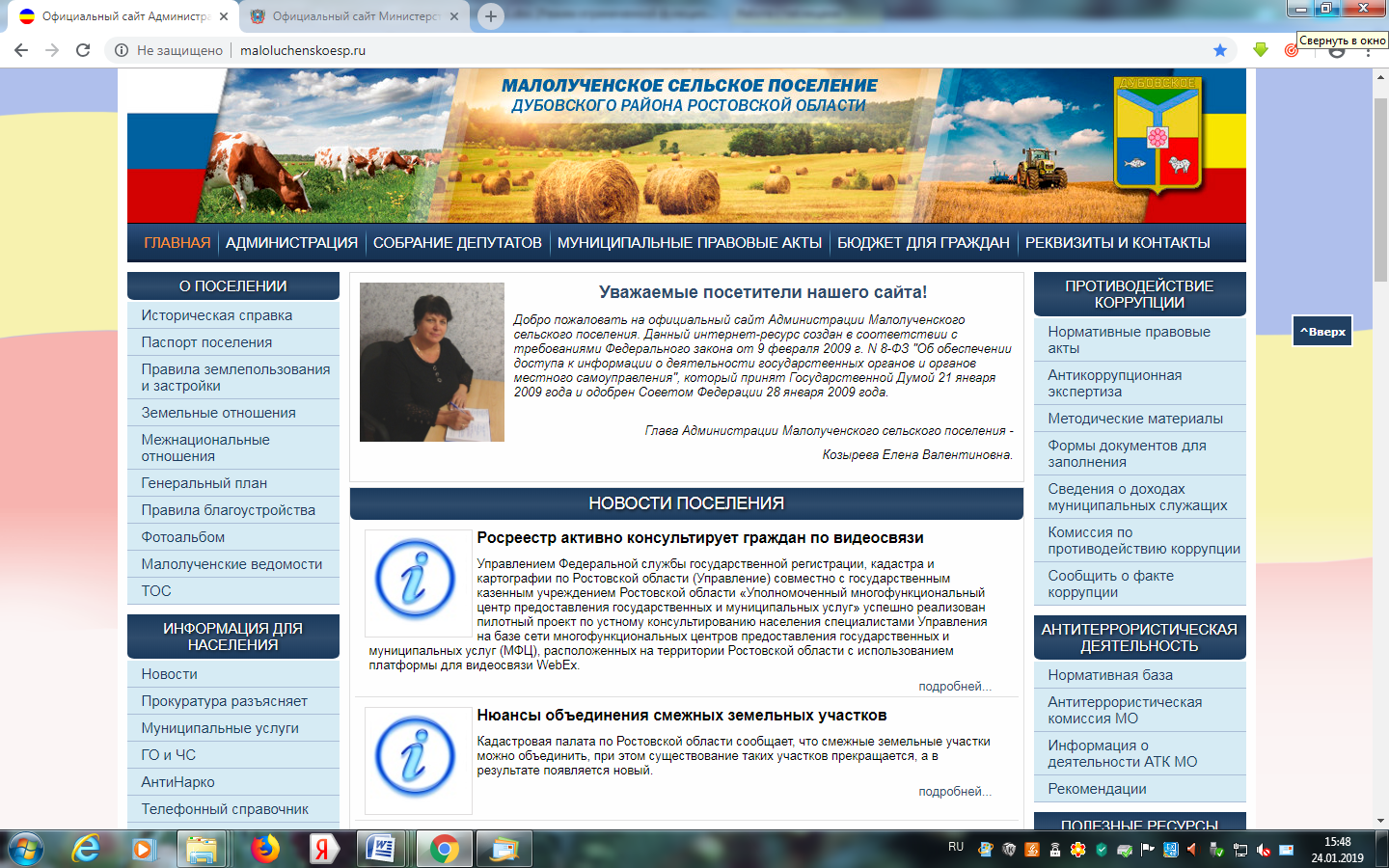 
Функционируют два фельдшерско- аккушерских пункта,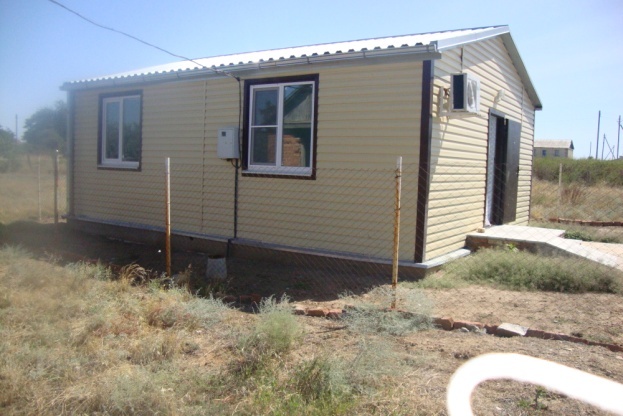 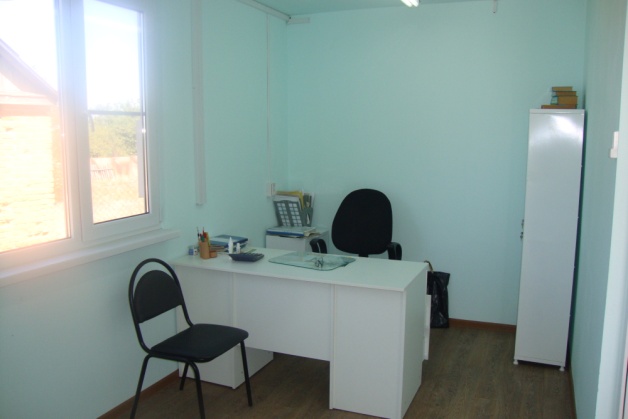 общеобразовательная школа,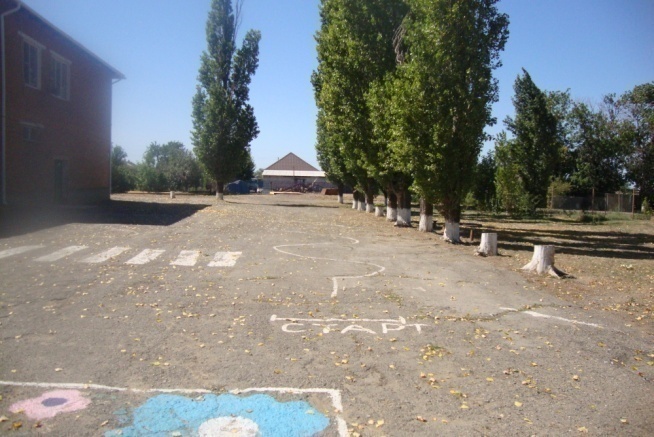 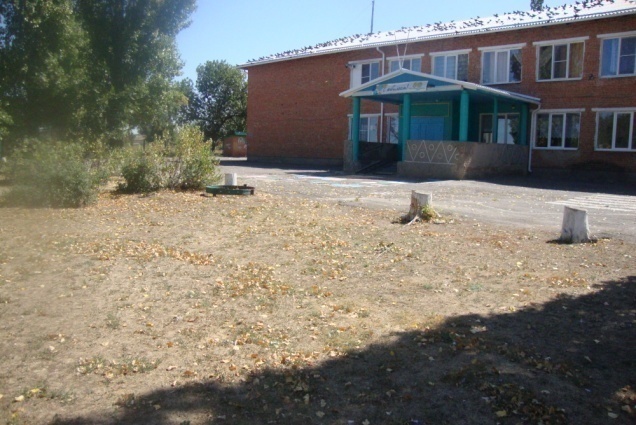 детский сад «Золотая рыбка»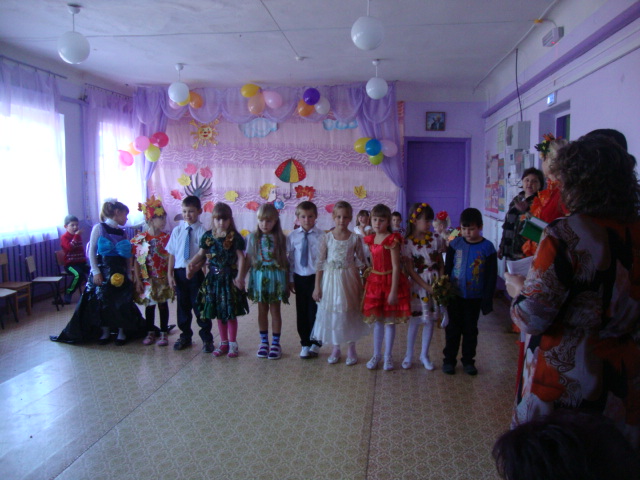 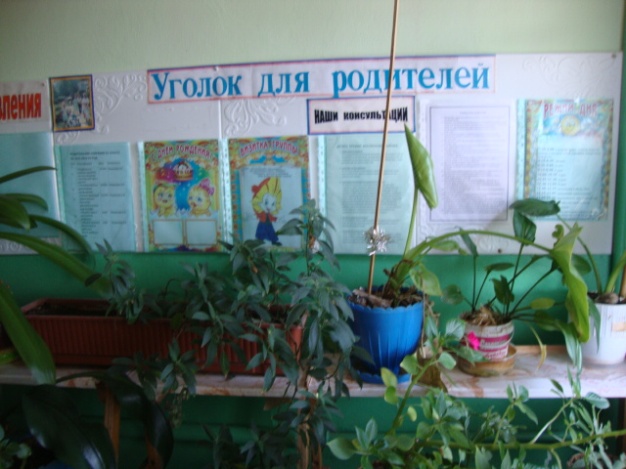 Сельский дом культуры, три клуба, почтовое отделение связи, узел электросвязи, библМероприятия праздничных дней и памятных дат
Масленица –народное гуляние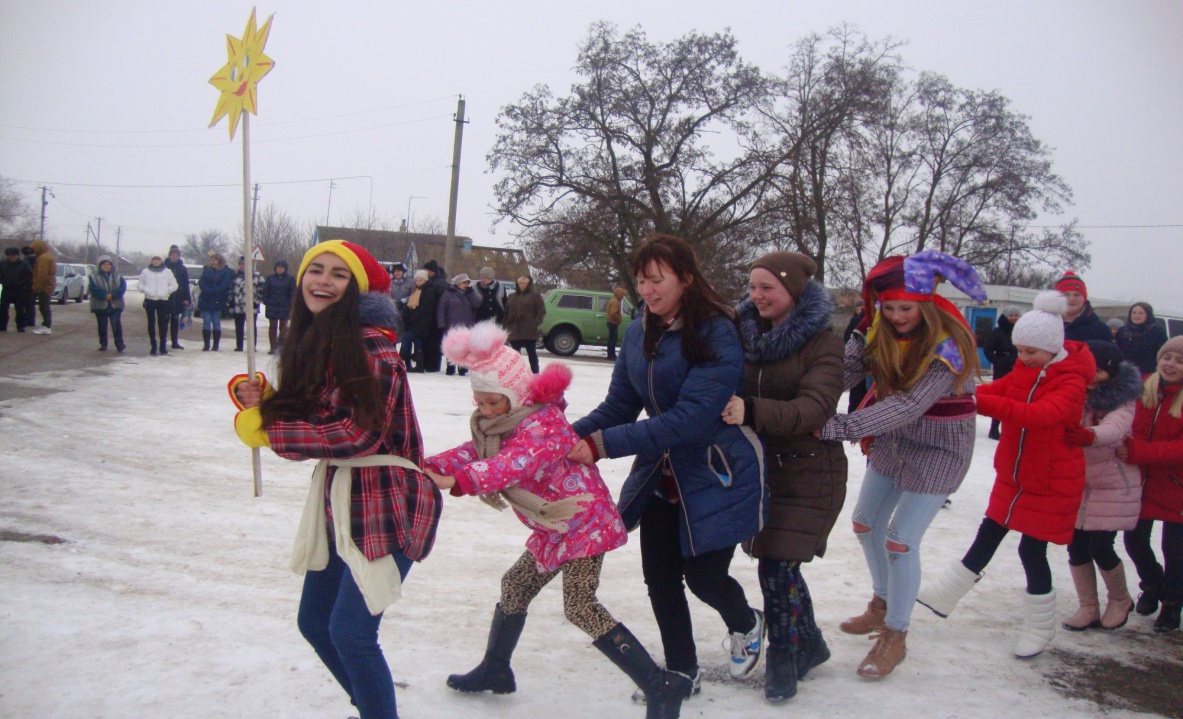 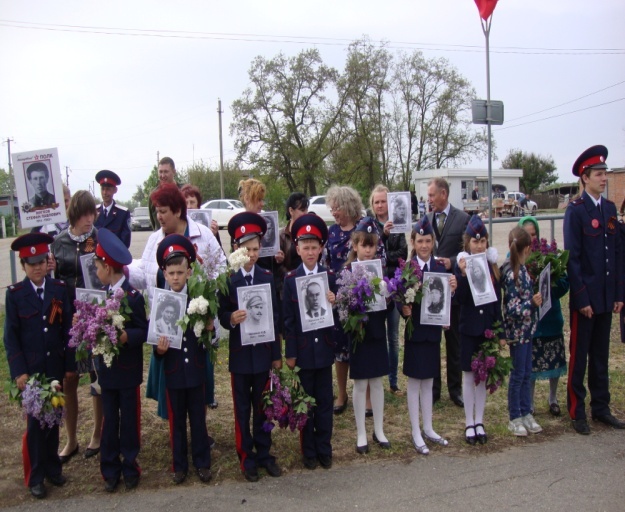 9 мая -Бессметрный полк
12 июня-День России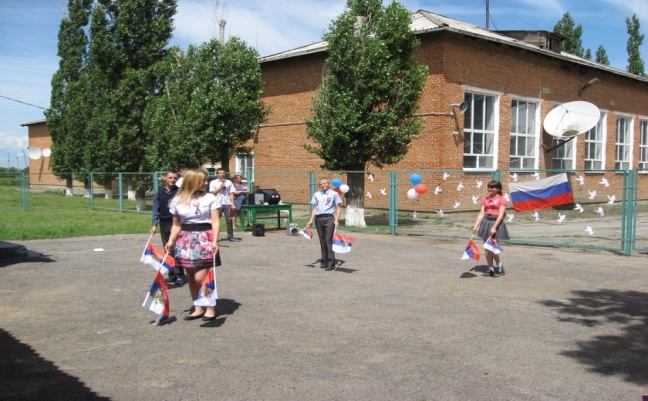 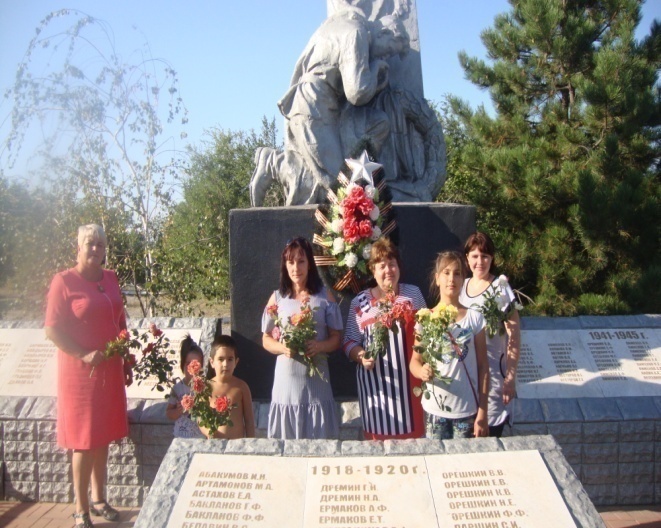 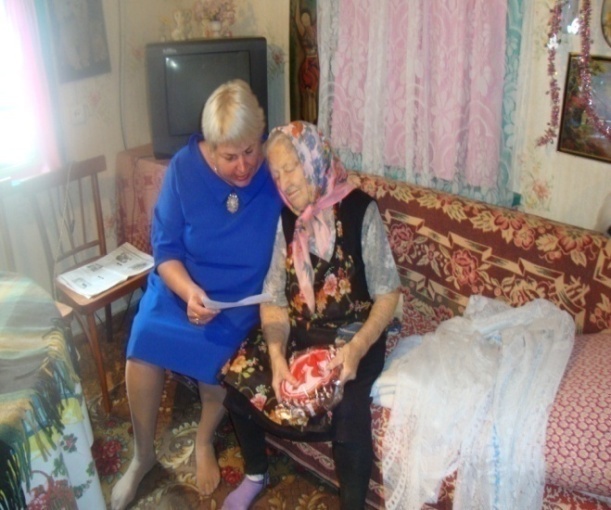 22 июня - День памяти и скорби	               10 октября- День пожилых людей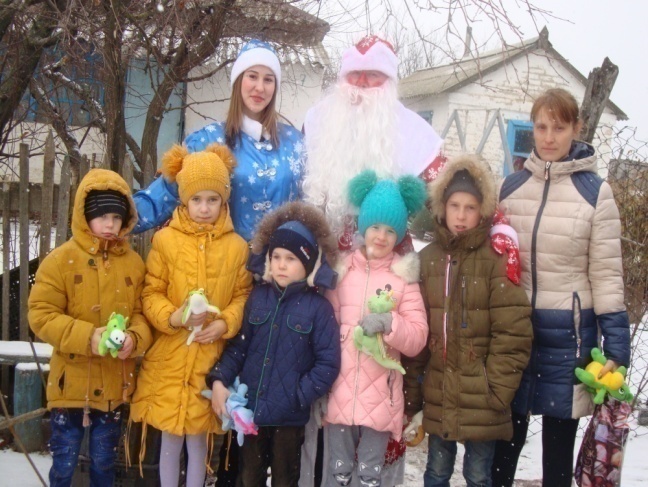 Дед Мороз и Снегурочка  в гостях у детейМОЛОДЫЕ ВОЛОНТЕРЫРАБОТА СЕЛЬСКОГО ДОМА КУЛЬТУРЫОхрана, популяризация и сохранение объектов культурного наследия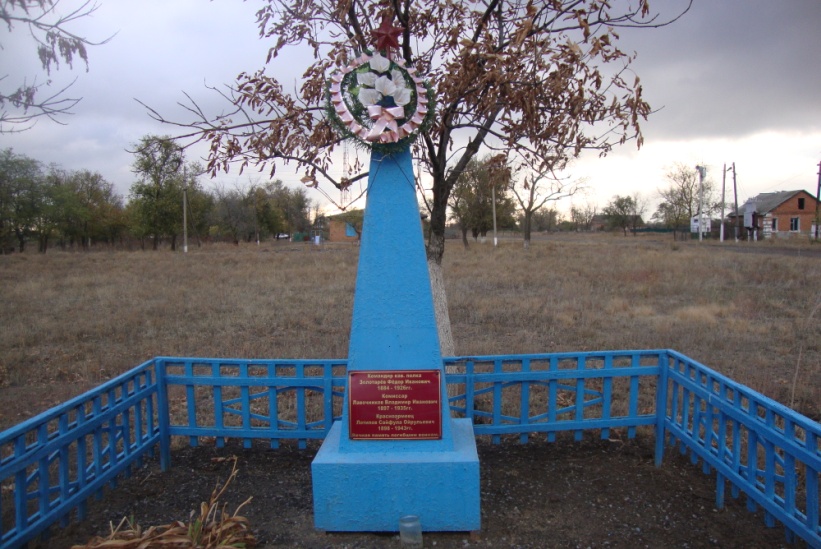 станица Баклановская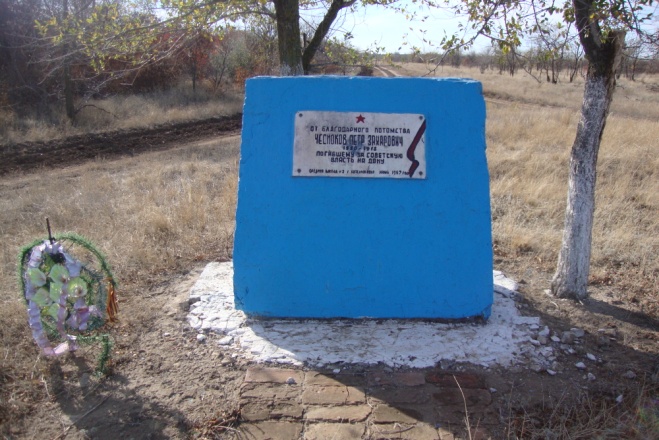 хутор Кривский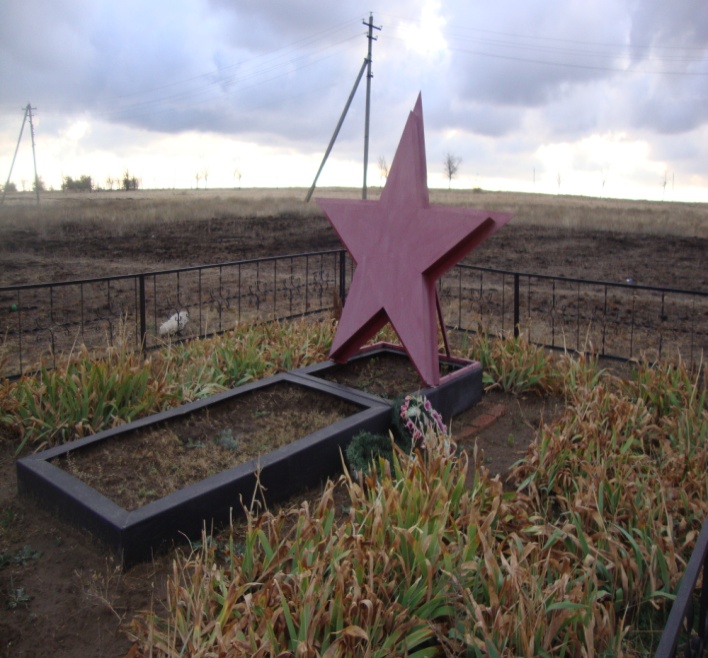 хутор Алдабульский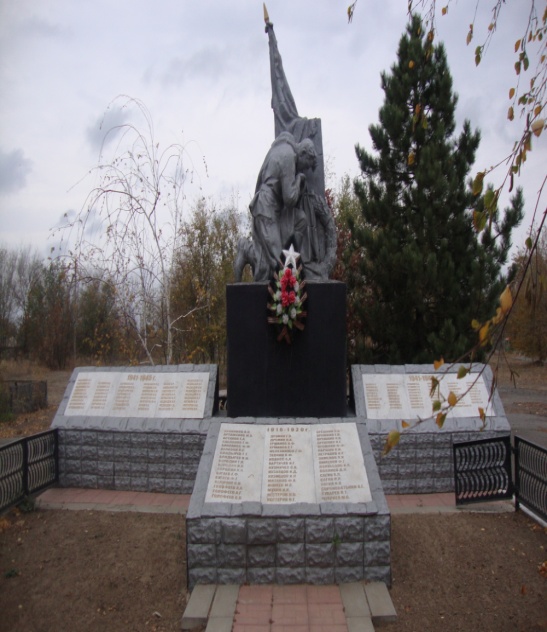 станица Малая ЛучкаУчение добровольной пожарной дружиныПлан работы  Администрации Малолученского сельского поселения  на 2019 годИспользование с/х земель по назначению.Увеличение доходной части местного бюджета.Организация  ударников  для наведения  порядка  на  территории поселения : кладбища, несанкционированные свалки , территории вдоль  автомобильной дороги , берега и балки прибрежной зоны.Усилить  организацию работы  по  содержанию  домашних животных и птицы, и составление протоколов  правонарушений. Оформить в собственность и передать в район   водоочистные сооружения, уделять особое внимание благоустройству населенных пунктов , провести работу по приобретению мусорных контейнеров, проводить работу с уличным освещением. Спасибо за внимание !ОТЧЁТ ГЛАВЫ АДМИНИСТРАЦИИ МАЛОЛУЧЕНСКОГО СЕЛЬСКОГО ПОСЕЛЕНИЯЗА 2018 ГОД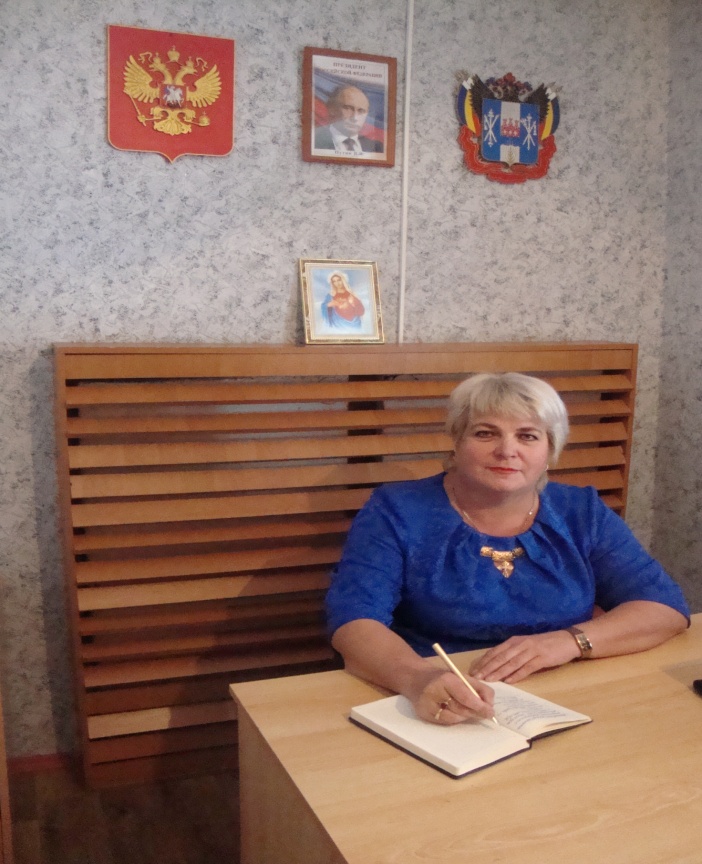 НациональностьВсегоРусские854Украинцы17Белорусы7Чеченцы12Даргинцы15Аварцы54Молдаване4Марийцы3Осетины1Азербайджан.18Всего населения 985Наименование дохода2017 год2018 год2018 год% выполнения планаТемп роста к 2017 г.Наименование дохода2017 годпланфакт% выполнения планаТемп роста к 2017 г.ВСЕГО ДОХОДОВ5052,96673,26724,8100,8133,1НАЛОГОВЫЕ ДОХОДЫ1514,41431,51516,9106,0100,2Налог на доходы физических лиц183,7226,4227,6100,5123,9Земельный налог1285,91175,11251,7106,597,3Налог на имущество физических лиц44,630,037,4124,783,9Госпошлина0,20,20,2100,0100,0НЕНАЛОГОВЫЕ ДОХОДЫ259,2400,1403,0100,7155,5Доходы, получаемые в виде арендной платы за земельные участки127,0220,0221,6100,7174,5Доходы от сдачи в аренду имущества, составляющего казну сельских поселений75,4112,5112,5100,0149,2Доходы, поступающие в порядке возмещения расходов, понесенных в связи с эксплуатацией имущества56,465,166,4102,0117,7Денежные взыскания (штрафы)0,42,52,5100,0625,0БЕЗВОЗМЕЗДНЫЕ ПОСТУПЛЕНИЯ3279,34841,14804,999,3146,5Наименование мероприятия2017 год2018 год2018 год% выполнения планаТемп роста к 2017 г.Наименование мероприятия2017 годпланфакт% выполнения планаТемп роста к 2017 г.ВСЕГО РАСХОДОВ5421,27719,06161,279,8113,7Общегосударственные вопросы - всего3473,95502,53981,972,4114,6Функционирование органов местного самоуправления3415,93830,23816,899,7111,7Резервные фонды0,03,00,00,0-Другие общегосударственные вопросы58,01680,9165,19,8284,7из них:         оплата членского взноса в АМО РО6,06,06,0100,0100,0Публикация НПА и их размещение на сайте29,427,727,699,693,9Мероприятия по оформлению имущества22,61575,6131,48,3581,4Национальная оборона69,377,177,1100,0111,3Расходы на осуществление первичного воинского учета69,377,177,1100,0111,3Национальная безопасность и правоохранительная деятельность14,416,916,899,4116,7Мероприятия по защите населения от чрезвычайных ситуаций0,016,216,2100,0-Страхование членов ДПД1,00,70,685,760,0Приобретение противопожарного инвентаря13,40,00,0-0,0Национальная экономика368,583,847,356,412,8Расходы на содержание автомобильных дорог11,483,847,356,4414,9Возврат остатков дорожного фонда в бюджет района357,10,00,00,00,0Жилищно -коммунальное хозяйство354,0850,7850,299,9240,2Мероприятия по подготовке, выполнению и получению заключения государственной экспертизы сметной документации на проектно-изыскательские работы 0,0240,0240,0100,0-Уличное освещение 151,8140,5140,499,992,5Мероприятия по благоустройству 189,9432,5432,299,9227,6Сбор и вывоз мусора12,337,737,699,7305,7Образование 33,212,512,5100,037,1Профессиональная подготовка, переподготовка и повышение квалификации33,212,512,5100,037,1Культура, кинематография1003,41088,21088,2100,0108,5Субсидии муниципальным учреждениям культуры на выполнение муниципального задания 1003,41088,21088,2100,0108,5Социальная политика104,587,387,3100,083,5Пенсионное обеспечение94,787,387,3100,092,2Приобретение мнемосхемы9,80,00,0-0,0Благоустройство территории поселения               808,0                136,0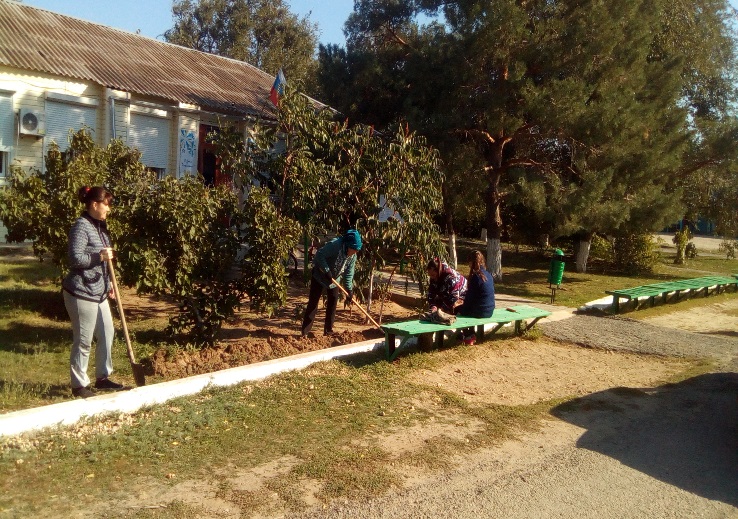 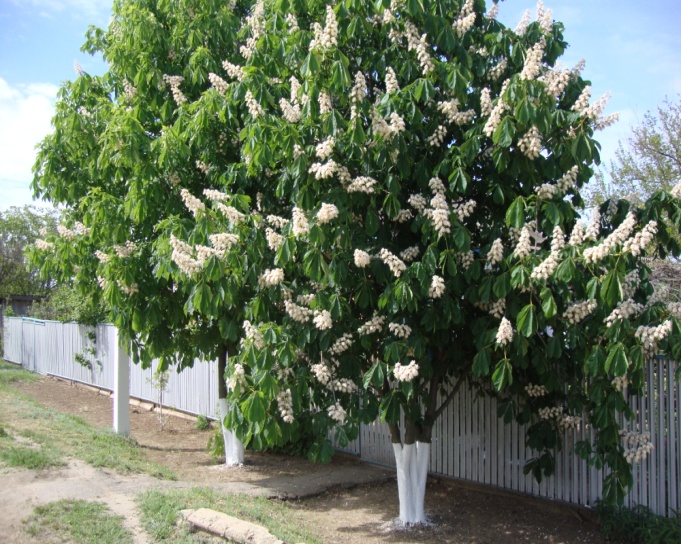 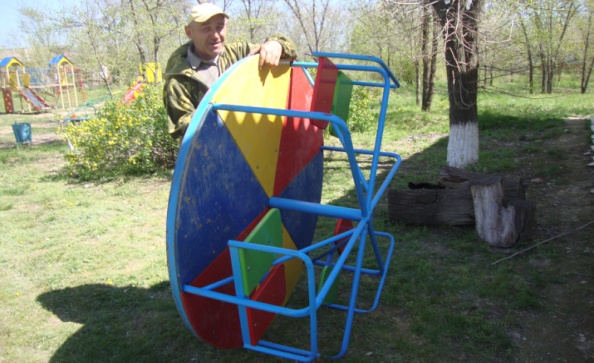 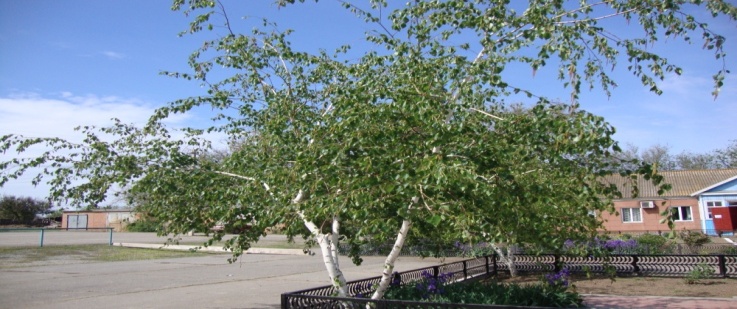 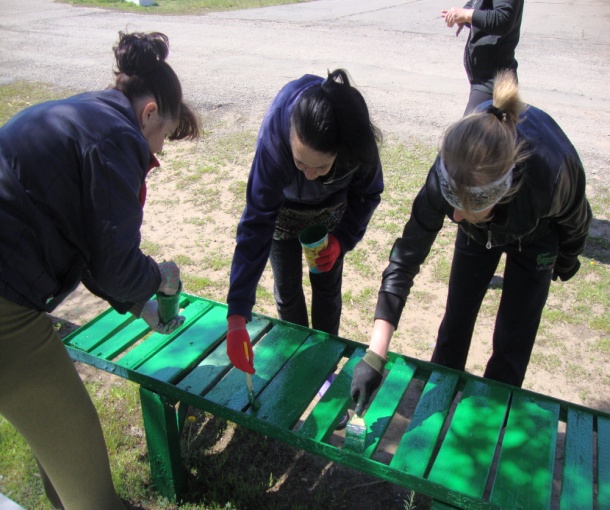 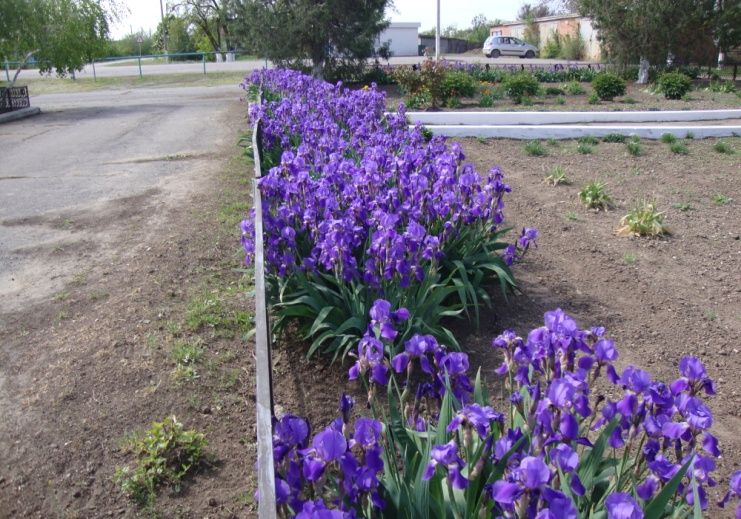 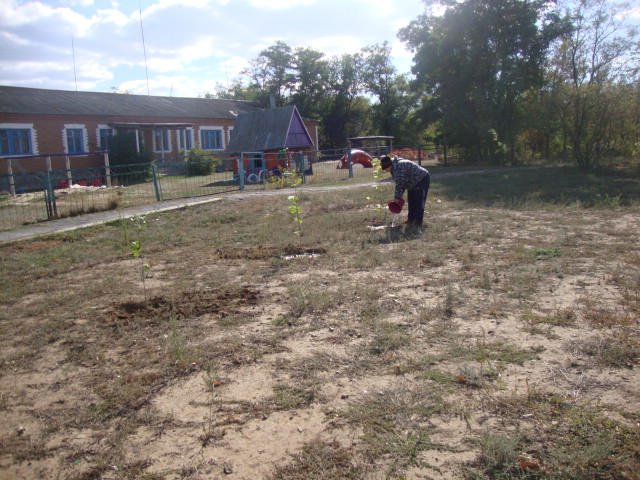 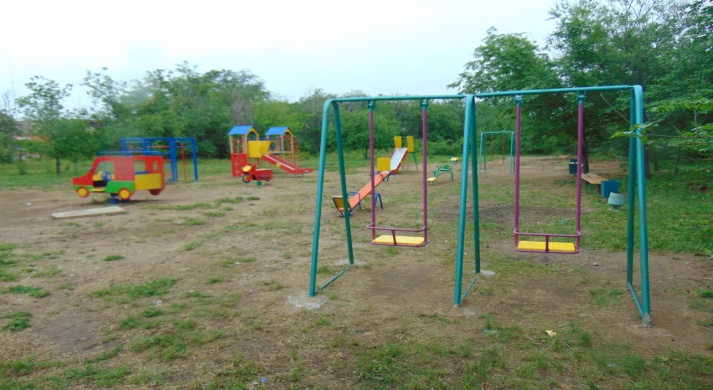 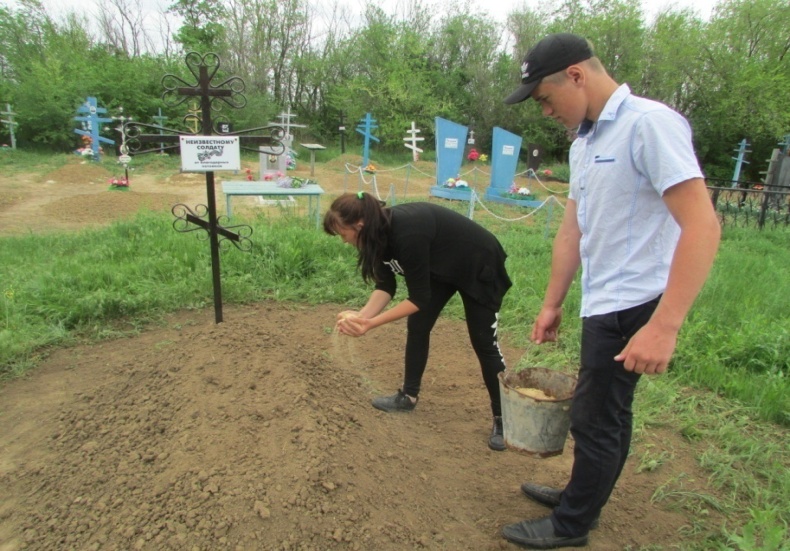 (отряд волонтеров  помогает вдове ветерана убрать могилу  ее мужа)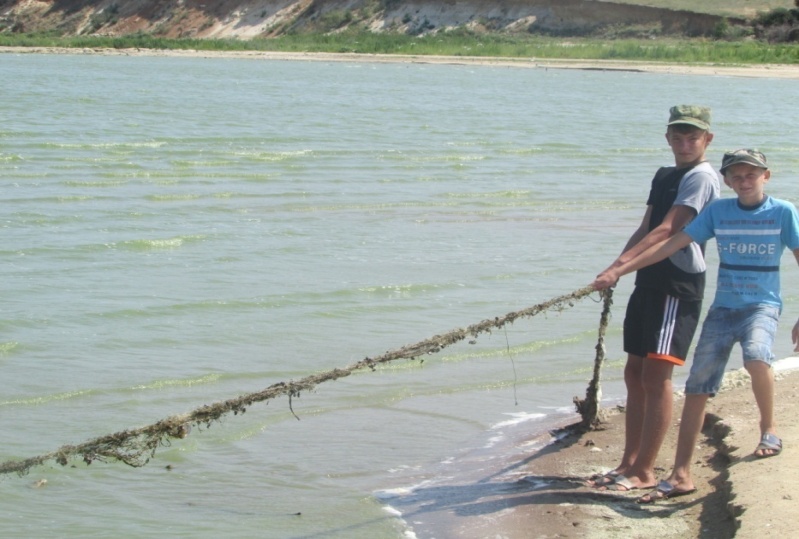 (отряд волонтеров  помогает  в работе по очистке берегов Цимлянского водохранилища  от  мусора)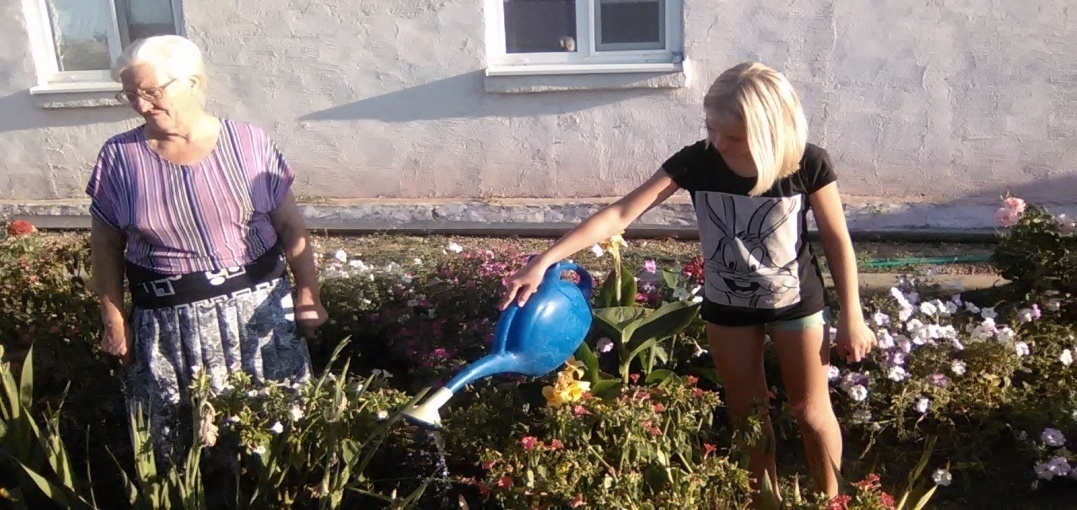 (отряд волонтеров  помогает  людям пожилого возраста  выполнить домашнюю работу)(отряд волонтеров  помогает  людям пожилого возраста  выполнить домашнюю работу)Культура, кинематография                       1296,6                       649,0Участие в выставке национальных культур –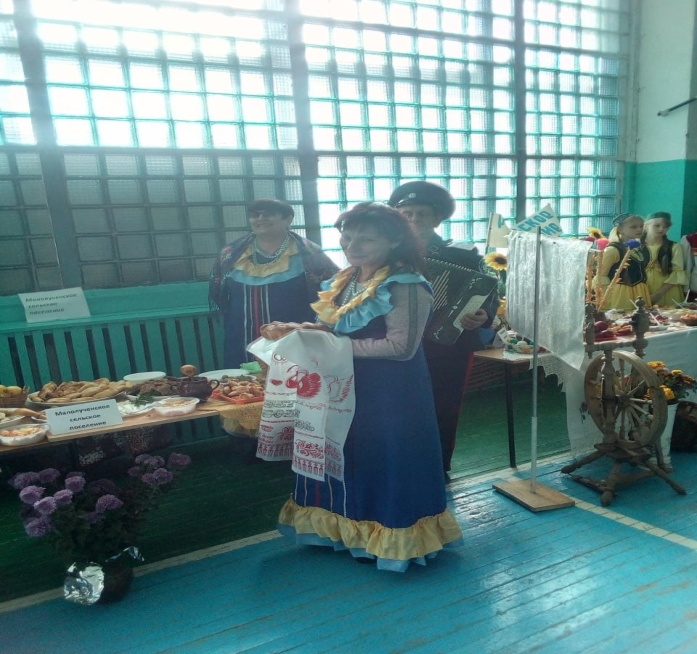 Россия сильна единством      Благодарственное письмо  Главы Администрации района                                            за участие в выставке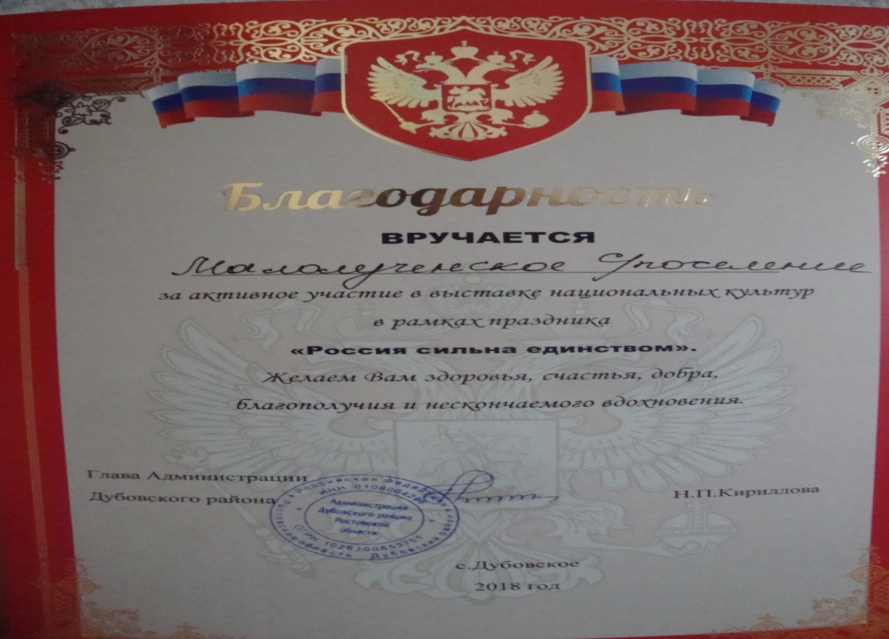 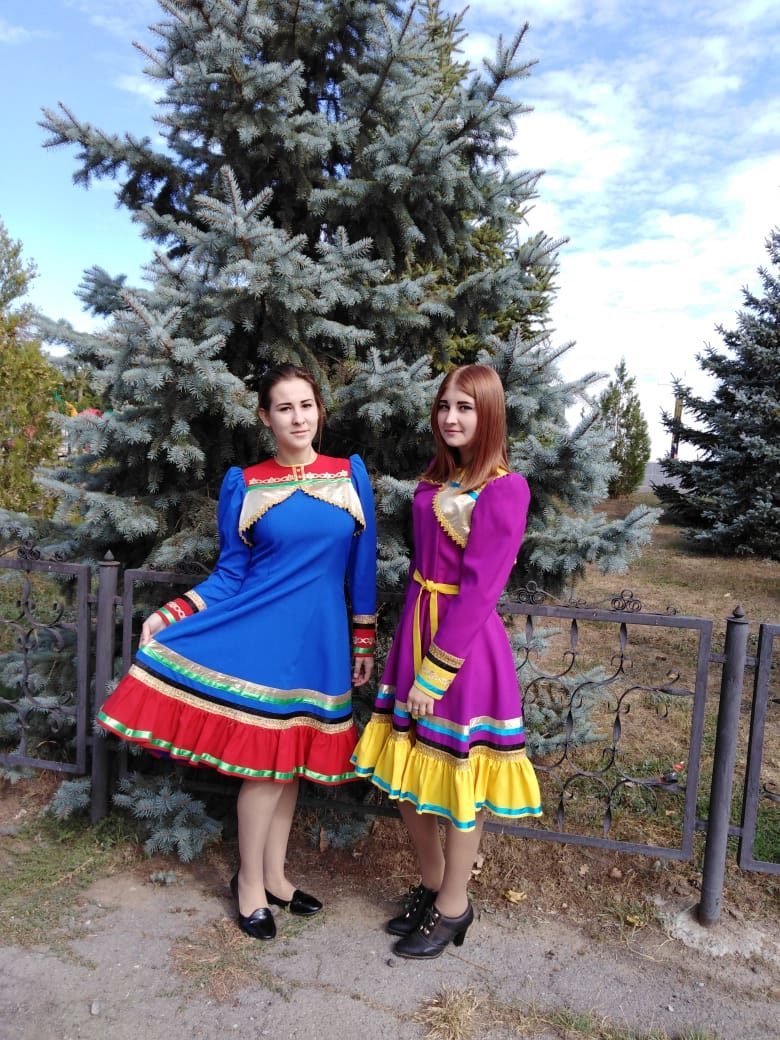 Участие в фестивале- Роднится с песнею душа            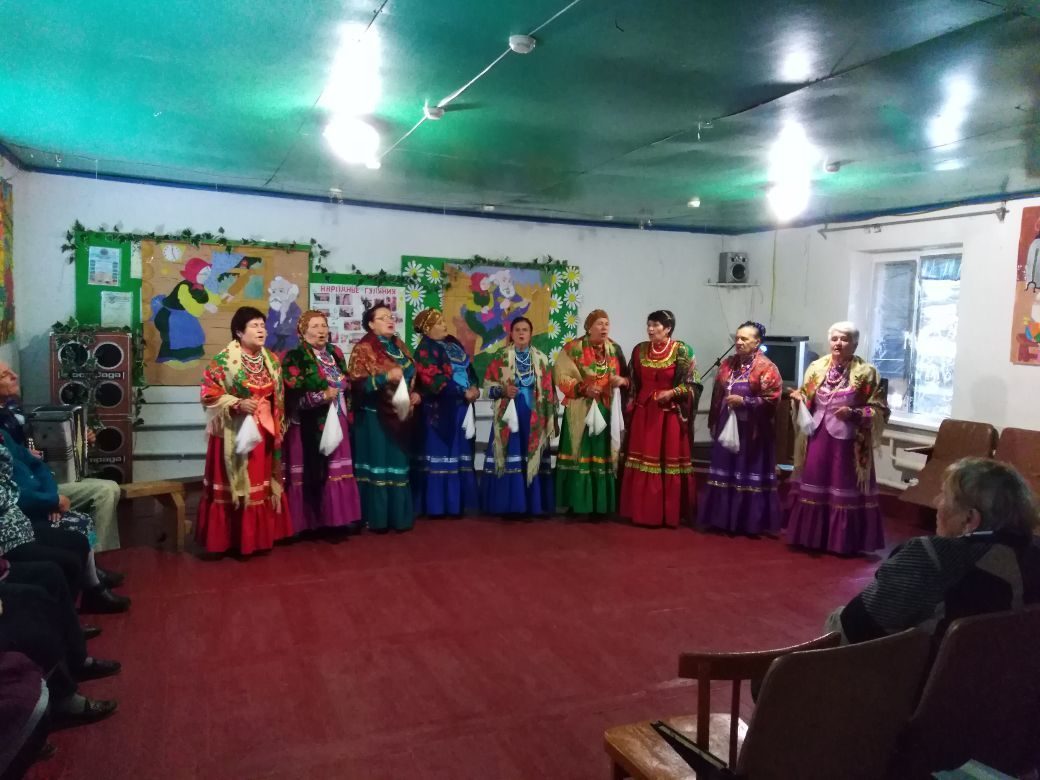 Выступают гости- Потаповский народный хорОбеспечение пожарной безопасности21,010,9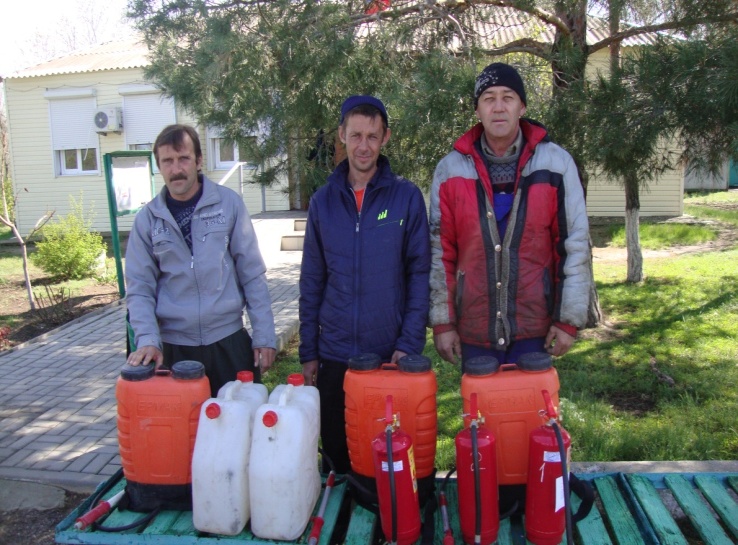 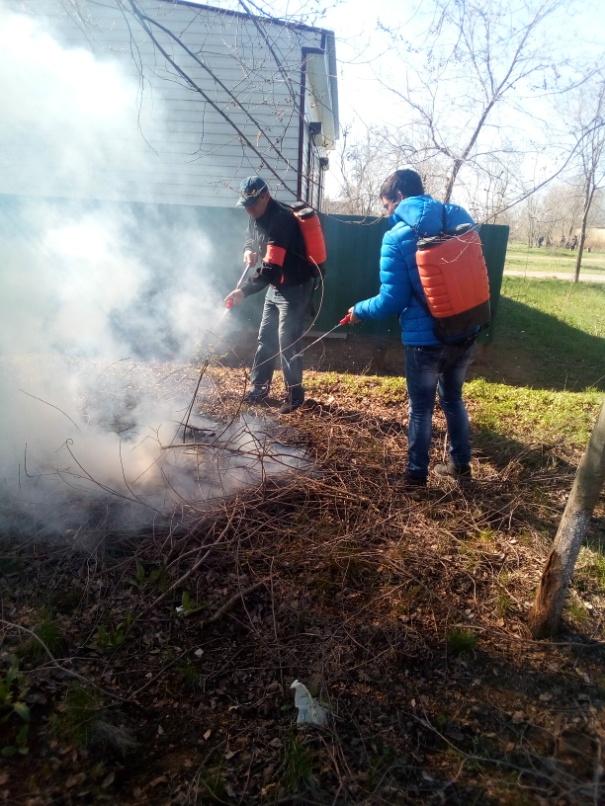 Информация  для  населенияИнформация  для  населения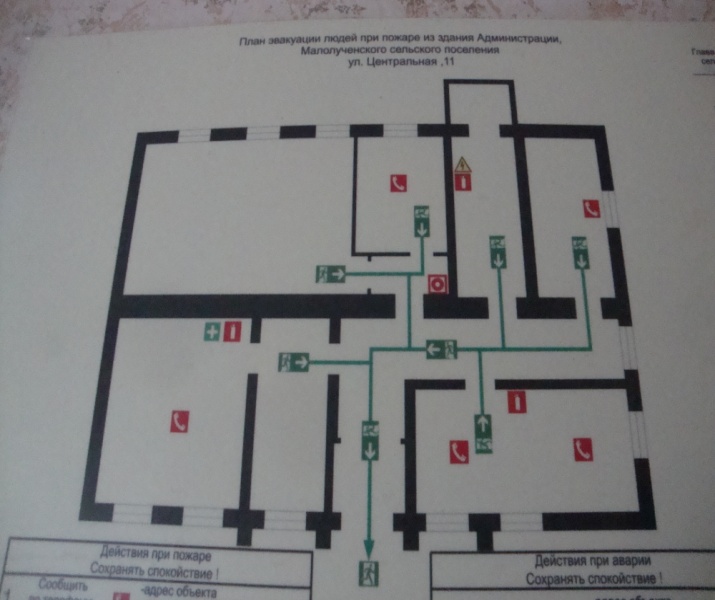 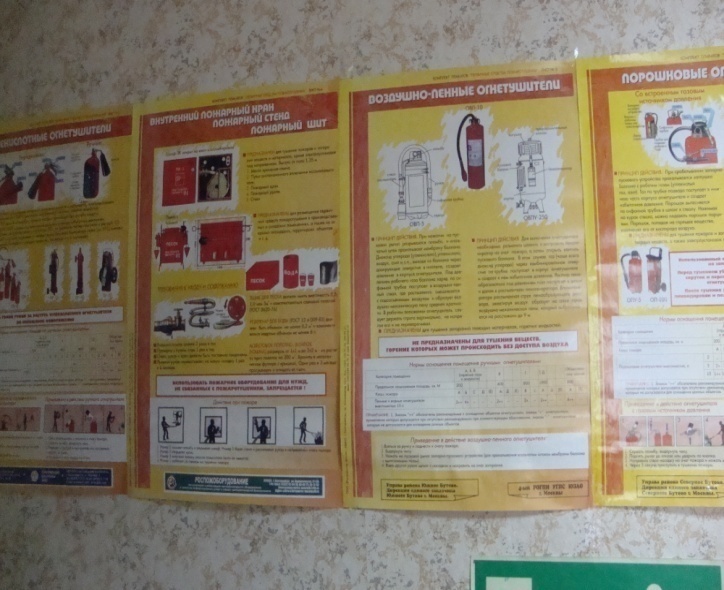 Физическая культура и спорт